Sample Course Outline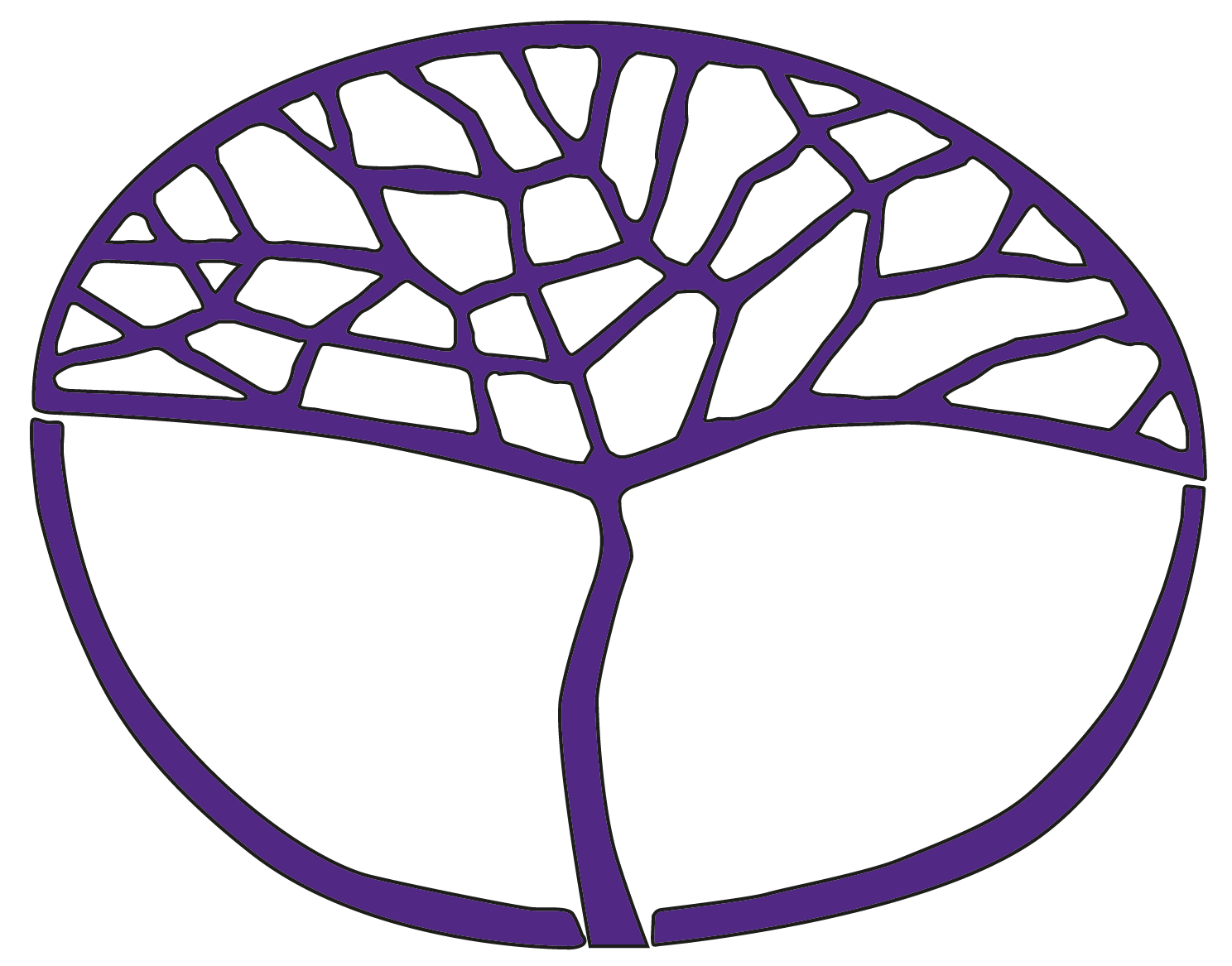 French: Second LanguageATAR Year 12Copyright© School Curriculum and Standards Authority, 2018This document – apart from any third party copyright material contained in it – may be freely copied, or communicated on an intranet, for non-commercial purposes in educational institutions, provided that the School Curriculum and Standards Authority is acknowledged as the copyright owner, and that the Authority’s moral rights are not infringed.Copying or communication for any other purpose can be done only within the terms of the Copyright Act 1968 or with prior written permission of the School Curriculum and Standards Authority. Copying or communication of any third party copyright material can be done only within the terms of the Copyright Act 1968 or with permission of the copyright owners.Any content in this document that has been derived from the Australian Curriculum may be used under the terms of the Creative Commons Attribution-NonCommercial 4.0 Australia licenceDisclaimerAny resources such as texts, websites and so on that may be referred to in this document are provided as examples of resources that teachers can use to support their learning programs. Their inclusion does not imply that they are mandatory or that they are the only resources relevant to the course.Sample course outlineFrench: Second Language – ATAR Year 12Semester 1 Unit 3 – Les médias (The media)Sample course outlineFrench: Second Language – ATAR Year 12Semester 2 Unit 4 – Le monde qui nous entoure (The world around us)WeekKey teaching points1–5IntroductionOverview of the French: Second Language course, unit and assessment requirements.Learning contexts and topicsProvide opportunities for learning and assessment on the following context and topic:The individual – Technology and me. Students reflect on the role of technologies in their lives and in the lives of young people in French-speaking communities.Text types and textual conventionsProvide opportunities for students to respond to and to produce the following text types:accountadvertisementannouncementarticleblog postingcartoonconversationdiscussioninterviewletterreviewscript – speech, interview, dialogue.Linguistic resourcesProvide opportunities for students to acquire and use the following resources:Vocabularyintroduce new vocabulary, phrases and expressions, through texts used related to the role of technologies in the lives of students and in the lives of young people in French-speaking communities.Grammarconjunctions (common conjunctions)pronouns (relative: definite, indefinite)verbs (conditional mood: perfect; subjunctive mood: present, perfect)voice (active).Sound and writing systemscontinued consolidation of understanding of phonology and orthography: phonological rules, such as elision and contractions, employed to make words easier to pronounce and to make language flowhow English words that are used in French are treated in regard to grammar ruleshow to interpret phonetic symbols in dictionaries to pronounce new words.Intercultural understandingsProvide opportunities for students to enhance understanding of their own language(s) and culture(s) in relation to the French language and culture, and enable them to reflect on the ways in which culture influences communication, through the topic Technology and me:technology’s influence today, for example, in advertising, on lifestyles, on consumption patterns in Australia and Francetechnology in the classroom and in the workplacetopics related to the positive impact and negative influences of technology for youth.Language learning and communication strategiesProvide opportunities for students to practise the following strategies through the topic Technology and me:use oral clues to predict and help with interpreting meaningdeduce meaning by applying rulesmake connections with first languageidentify main points, make notes and summariseask for clarification and repetition to assist understandingstructure an argument, express ideas and opinionsmanipulate known elements in a new context to create meaning in spoken forms.Dictionariesuse a bilingual dictionary.Assessment Task 1: Response: ListeningAssessment Task 2: Oral communication 6–10Learning contexts and topicsProvide opportunities for learning and assessment on the following context and topic:The French-speaking communities – Film and music. Students develop an insight into the cultures and lifestyles of the French-speaking communities through examples of francophone films, film clips and music.Text types and textual conventionsProvide opportunities for students to respond to and to produce the following text types:advertisementarticleblog postingconversationdiscussionfilm or TV program (excerpts)imageinterviewreviewsummary.Linguistic resourcesProvide opportunities for students to acquire and use the following resources:Vocabularyintroduce new vocabulary, phrases and expressions, through texts used related to the cultures and lifestyles of the French-speaking communities through examples of francophone films, film clips and music.Grammarconjunctions (common conjunctions)pronouns (relative: definite, indefinite)verbs (conditional mood: perfect; subjunctive mood: present, perfect)voice (active).Sound and writing systemscontinued consolidation of understanding of phonology and orthography: phonological rules, such as elision and contractions, employed to make words easier to pronounce and to make language flowhow English words that are used in French are treated in regard to grammar ruleshow to interpret phonetic symbols in dictionaries to pronounce new words.Intercultural understandingsProvide opportunities for students to enhance understanding of their own language(s) and culture(s) in relation to the French language and culture, and enable them to reflect on the ways in which culture influences communication, through the topic Film and music:role of French cinema in French culture and lifestyleinfluence of French films in France, in francophone countries, and in the worldLe Festival de Cannes and other francophone film festivalsrole of French music in French culture and lifestylemusic, artists, musicians and musical groups in France and other francophone countriesLa Fête de la Musique and other francophone music festivals.Language learning and communication strategiesProvide opportunities for students to practise the following strategies through the topic Film and music:scan and select texts for appropriate informationidentify key words and main points, make notes and summarisethink critically and analyticallystructure an argument, express ideas and opinionsmanipulate known elements in a new context to create meaning in written forms.Dictionaries use a bilingual dictionary.Assessment Task 3: Response: Viewing and readingAssessment Task 4: Written communication11–14Learning contexts and topicsProvide opportunities for learning and assessment on the following context and topic:The changing world – In the media. Students consider the media and its impact on the global community.Text types and textual conventionsProvide opportunities for students to respond to and to produce the following text types:advertisementannouncementarticleblog postingcartoonconversationdiscussionfilm or TV program (excerpts)interviewletterreportreviewsummary.Linguistic resourcesProvide opportunities for students to acquire and use the following resources:Vocabularyintroduce new vocabulary, phrases and expressions, through texts used related to the media and its impact on the global community.Grammarconjunctions (common conjunctions)pronouns (relative: definite, indefinite) verbs (conditional mood: perfect; subjunctive mood: present, perfect)voice (active).Sound and writing systemscontinued consolidation of understanding of phonology and orthography: phonological rules, such as elision and contractions, employed to make words easier to pronounce and to make language flowhow English words that are used in French are treated in regard to grammar ruleshow to interpret phonetic symbols in dictionaries to pronounce new words.Intercultural understandingsProvide opportunities for students to enhance understanding of their own language(s) and culture(s) in relation to the French language and culture, and enable them to reflect on the ways in which culture influences communication, through the topic In the media:ways in which the media informs, persuades and challenges the global communityinfluence of media on everyday life through advertising, lifestyle choices and consumption patternsthe positive impact and negative influences of advertising in the global community.11–14Language learning and communication strategiesProvide opportunities for students to practise the following strategies through the topic In the media:think critically and analyticallystructure an argument and express ideas and opinionsmanipulate known elements in a new context to create meaning in written forms.Dictionaries use a bilingual dictionary.Assessment Task 5: Written communication15Review structure of the practical (oral) and written examinations for Semester 1.Prepare for the practical (oral) and written examinations.Assessment Task 6: Practical (oral) examinationAssessment Task 7: Written examinationWeekKey teaching points1–5IntroductionOverview of the unit and assessment requirements.Learning contexts and topicsProvide opportunities for learning and assessment on the following context and topic:The individual – Planning my future. Students reflect on their plans for the future.Text types and textual conventionsProvide opportunities for students to respond to and to produce the following text types:accountadvertisementannouncementarticleblog postingcartoonconversationdiary entrydiscussionemailfilm or TV program (excerpts)interviewscript – speech, interview, dialogue.Linguistic resourcesProvide opportunities for students to acquire and use the following resources:Vocabularyintroduce new vocabulary, phrases and expressions, through texts used related to students’ plans for the future.Grammarsentence and phrase types (si clauses: pluperfect/conditional perfect; implied future)verbs (past historic†; pronominal: reciprocal, passive, verbs in pronominal form only, causative)voice (passive†).† For recognition onlySound and writing systemsphonological rules, such as elision and contractions, employed to make words easier to pronounce and to make language flowhow English words that are used in French are treated in regard to grammar rulescreation of new French words in response to evolving technology and a changing world.Intercultural understandingsProvide opportunities for students to enhance understanding of their own language(s) and culture(s) in relation to the French language and culture, and enable them to reflect on the ways in which culture influences communication, through the topic Planning my future:current social issues that impact on everyday life in Australia and/or French-speaking communities – future studies, finding work and career opportunities in Australia and abroadcomparing the meaning of être majeur in France and ‘being of age’ in Australia career and further study opportunities for French language learners, both national and global.Language learning and communication strategiesProvide opportunities for students to practise the following strategies through the topic Planning my future:use oral clues to predict and help with interpreting meaningdeduce meaning by applying rulesmake connections with first languageidentify main points, make notes and summariseask for clarification and repetition to assist understandingstructure an argument, express ideas and opinionsmanipulate known elements in a new context to create meaning in spoken forms.1–5Dictionariesuse a bilingual dictionary.Assessment Task 8: Response: ListeningAssessment Task 9: Oral communication6–10Learning contexts and topicsProvide opportunities for learning and assessment on the following context and topic:The French-speaking communities – Migrant experiences. Students explore the accounts of French-speaking migrants to and from French-speaking communities, to consider reasons for migration, and experiences of participating in a new community.Text types and textual conventionsProvide opportunities for students to respond to and to produce the following text types:advertisementarticleblog postingcartoonconversationdiscussionfilm or TV program (excerpts)interviewletterreviewscript – speech, interview, dialogue.Linguistic resourcesProvide opportunities for students to acquire and use the following resources:Vocabularyintroduce new vocabulary, phrases and expressions, through texts used related to the accounts of French-speaking migrants to and from French-speaking communities, to consider reasons for migration, and experiences of participating in a new community.Grammarsentence and phrase types (si clauses: pluperfect/conditional perfect; implied future)verbs (past historic†; pronominal: reciprocal, passive, verbs in pronominal form only, causative)voice (passive†).† For recognition onlySound and writing systemsphonological rules, such as elision and contractions, employed to make words easier to pronounce and to make language flowhow English words that are used in French are treated in regard to grammar rulescreation of new French words in response to evolving technology and a changing world.Intercultural understandingsProvide opportunities for students to enhance understanding of their own language(s) and culture(s) in relation to the French language and culture, and enable them to reflect on the ways in which culture influences communication, through the topic Migrant experiences:reasons for French movement around the globemigration experiences of French and francophone speakersattitudes to visitors from the French and francophone community perspectiveissues related to adapting to a new community, for example, education, work, lifestylecontribution of French speakers to the new community.Language learning and communication strategiesProvide opportunities for students to practise the following strategies culture, and enable them to reflect on the ways in which culture influences communication through the topic Migrant experiences:scan and select texts for appropriate informationidentify key words and main points, make notes and summarise think critically and analyticallystructure an argument, express ideas and opinionsmanipulate known elements in a new context to create meaning in written forms.Dictionaries use a bilingual dictionary.Assessment Task 10: Response: Viewing and readingAssessment Task 11: Written communication11–14Learning contexts and topicsProvide opportunities for learning and assessment on the following context and topic:The changing world – Youth issues. Students consider global youth issues related to coping with pressures: stress, drugs and alcohol.Text types and textual conventionsProvide opportunities for students to respond to and to produce the following text types:accountadvertisementarticleblog postingchartconversationdiscussionfilm or TV program (excerpts)interviewletterscript – speech, interview, dialogue.Linguistic resourcesProvide opportunities for students to acquire and use the following resources:Vocabularyintroduce new vocabulary, phrases and expressions, through texts used related to global youth issues – coping with pressures: stress, drugs and alcohol.Grammarsentence and phrase types (si clauses: pluperfect/conditional perfect; implied future)verbs (past historic†; pronominal: reciprocal, passive, verbs in pronominal form only, causative)voice (passive†).† For recognition onlySound and writing systemsphonological rules, such as elision and contractions, employed to make words easier to pronounce and to make language flowhow English words that are used in French are treated in regard to grammar rulescreation of new French words in response to evolving technology and a changing world.Intercultural understandingsProvide opportunities for students to enhance understanding of their own language(s) and culture(s) in relation to the French language and culture, and enable them to reflect on the ways in which culture influences communication, through the topic Youth issues:current issues affecting youth in the global community related to coping with pressures, stress, drugs and alcoholLanguage learning and communication strategiesProvide opportunities for students to practise the following strategies through the topic Youth issues:make connections with first languageuse oral clues to predict and help with interpreting meaningstructure an argument, express ideas and opinionsmanipulate known elements in a new context to create meaning in spoken forms.Dictionaries use a bilingual dictionary.Assessment Task 12: Oral communication15Review structure of the practical (oral) and written examinations for Semester 2.Prepare for the practical (oral) and written examinations.Assessment Task 13: Practical (oral) examinationAssessment Task 14: Written examination